Приложение 1к решению муниципального совета внутригородского муниципального образования Санкт-Петербурга поселок Солнечное от 12 ноября 2019г. № 28 с изменениями от 07.12.2021г. №22ПОЛОЖЕНИЕо выплате денежной компенсации расходов депутатам муниципального совета внутригородского муниципального образования  города федерального значения Санкт-Петербурга поселокСолнечное, осуществляющих свои полномочия на непостоянной основеНастоящее Положение разработано в соответствии с Федеральным законом от 06.10.2003 № 131-ФЗ «Об общих принципах организации местного самоуправления в Российской Федерации» (с посл. изм. и доп.), Федеральным законом от 06.12.2011 г. № 402-ФЗ «О бухгалтерском учете» (с посл. изм. и доп.), Законом Санкт-Петербурга от 23.09.2009 № 420-79 «Об организации местного самоуправления в Санкт-Петербурге» (с посл. изм. и доп.), Законом Санкт-Петербурга от 03.10.2008 537-94 «О гарантиях осуществления полномочий депутата муниципального совета внутригородского муниципального образования Санкт-Петербурга, члена выборного органа местного самоуправления в Санкт-Петербурге, выборного должностного лица местного самоуправления в Санкт-Петербурге» (с посл. изм. и доп.), Уставом внутригородского муниципального образования Санкт-Петербурга поселок Солнечное.Настоящее Положение определяет условия, основания, размеры компенсационных выплат расходов депутатам, осуществляющим свой полномочия в муниципальном совете внутригородского муниципального образования  города федерального значения Санкт-Петербурга Санкт-Петербурга поселок Солнечное (далее — муниципальный совет) на непостоянной основе, в целях денежной компенсации расходов депутатам, в связи с осуществлением ими своего мандата.Право на денежную компенсацию расходов, связанных с депутатской деятельностью, имеют депутаты муниципального совета, осуществляющие депутатские полномочия на непостоянной основе без отрыва от основной работы и не состоящие в трудовых отношениях с муниципальным советом, выполняющие депутатские обязанности, установленные законодательством Санкт-Петербурга, Уставом внутригородского муниципального образования города федерального значения Санкт-Петербурга поселок Солнечное и иными нормативными правовыми актами.Компенсация является способом возмещения расходов, понесенных депутатом муниципального совета, членом выборного органа местного самоуправления, выборным должностным лицом местного самоуправления в связи с реализацией ими своего мандата.Основными условиями выплаты денежной компенсации расходов депутатам муниципального совета в связи с осуществлением ими своего мандата являются:выполнение депутатских обязанностей, установленных законодательством Санкт-Петербурга, Уставом внутригородского муниципального образования города федерального значения Санкт-Петербурга поселок Солнечное и иными нормативными правовыми актами, регламентирующими деятельность депутатов муниципального совета;участие в разработке проектов нормативных или иных актов внутригородского муниципального образования города федерального значения Санкт-Петербурга поселок Солнечное (далее муниципальное образование);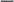 своевременное исполнение решений муниципального совета, заданий муниципального совета, поручений должностных лиц и органов местного самоуправления Муниципального образования;регулярное участие в заседаниях муниципального совета;регулярное участие в работе постоянных комиссий;регулярный прием избирателей, отчет перед избирателями;инициатива и творческое отношение к исполнению депутатских обязанностей.Итоги работы каждого депутата, осуществляющего свои полномочия на непостоянной основе, определяются подтвержденным протоколом,  участием в заседаниях муниципального совета, постоянных комиссий, временных комиссий, созданных решением муниципального совета.Денежные компенсационные выплаты депутатам выплачиваются из местного бюджета Муниципального образования в соответствии с бюджетной сметой муниципального совета.Размер выплаты денежной компенсации не может превышать 12 расчетных единиц в год (размер расчетной единицы устанавливается Законом Санкт-Петербурга от 23 июня 2005 года N 347-40 "О расчетной единице").8.1 На основании письменного заявления (Приложение 2) депутата муниципального совета об отказе в получении данной денежной компенсации, принимается решение муниципального совета об уменьшении бюджетных ассигнований на выплату денежной компенсации в связи с осуществлением своего мандата депутатам муниципального совета, осуществляющим свои полномочия на непостоянной основе.Компенсация выплачивается в размере пропорционально периоду осуществления депутатом своего мандата в течении отчетного года.Денежная компенсация выплачивается для возмещения следующих видов расходов, связанных с депутатской деятельностью:расходы за пользование средствами связи;канцелярские товары;приобретения технических средств.К расходам за пользование средствами связи относятся расходы на мобильную и почтовую связь, а также за пользование сети «Интернет».Компенсация расходов на услуги почтовой связи производится на основании квитанции (чека) об оплате, копии письма или сообщения, направленного с помощью почтовой связи.Документами, подтверждающие расходы на мобильную связь, а также за пользование сети «Интернет», являются:договор с оператором на предоставление услуг связи депутату в целях осуществления депутатских полномочий;документ подтверждающий расходы на услуги связи (детализированный счёт/акт и др.) полученные от оператора связи, выставляемые за соответствующие отчетные периоды. К расходам на канцелярские товары относятся: ручки, карандаши, маркеры, текст выделители, тетради, различные виды папок, форматная белая бумага, блокноты, ежедневники.К техническим средствам относятся: смартфоны, планшеты, мобильные телефоны, ноутбуки, моноблоки, компьютеры, МФУ, принтеры, сканеры, копиры, факсы, фотоаппараты, видеокамеры, комплектующие и расходные материалы к указанным техническим средствам. Документами, подтверждающие расходы на канцелярские товары, технических средств являются:чек ККТ (чек  контрольно-кассовой техники);бланки строгой отчетности или иные документы, подтверждающие оплату, когда продавец может работать без кассового аппарата. Также, оплату подтверждает товарный чек. Основанием выплаты денежной компенсации из местного бюджета является наличие первичных учетных документов, соответствующих требованиям действующего законодательства Российской Федерации.Денежная компенсация выплачивается депутатам муниципального совета ежеквартально, на основании представленных документов указанных в п.10 настоящего Положения и распоряжения Главы муниципального образования — исполняющего полномочия Председателя муниципального совета.Депутаты предоставляют  заявление и документы, подтверждающие произведенные расходы Главе муниципального образования - до 20 числа последнего месяца  квартала или  до 15 декабря текущего года.          В течение 3-х дней после издания распоряжения Главы муниципального образования о выплате компенсации оно направляется в Местную администрацию. Денежная компенсация депутату муниципального совета выплачивается на основании заявления (Приложение 1 к данному положению) с приложенными к нему документами, подтверждающими понесенные им расходы, связанными с осуществлением депутатской деятельности.Приложение 1  к Положению о выплате денежной компенсации расходов депутатам муниципального совета внутригородского муниципального образованиягорода федерального значения Санкт-Петербурга поселок Солнечное, осуществляющим свои полномочия на непостоянной основеВ муниципальный советВнутригородского муниципального образования                              города федерального значения Санкт-Петербурга поселок СолнечноеОт депутата(фамилия, имя, отчество)ЗАЯВЛЕНИЕПрошу выплатить денежную компенсацию за произведённые расходы в соответствии с Положением о выплате денежной компенсации расходов депутатам муниципального совета внутригородского муниципального образования города федерального значения Санкт-Петербурга поселок Солнечное, осуществляющим свои полномочия на непостоянной основе, утвержденным решением МС МО  п. Солнечное от 12.11.2019г. № 28Депутат	( подпись)	(расшифровка подписи)ДатаПриложение 2к Положению о выплате денежной компенсации расходов депутатам муниципального совета внутригородского муниципального образованиягорода федерального значения Санкт-Петербурга поселок Солнечное, осуществляющим свои полномочия на непостоянной основеВ муниципальный советВнутригородского муниципального образования                              города федерального значения Санкт-Петербурга поселок СолнечноеОт депутата(фамилия, имя, отчество)ЗАЯВЛЕНИЕНа основании п.п 8.1 п.8 Положения о выплате денежной компенсации расходов депутатам муниципального совета внутригородского муниципального образования города федерального значения Санкт-Петербурга поселок Солнечное, осуществляющих свои полномочия на непостоянной основе, отказываюсь от получения компенсации за период осуществления своих полномочий с «___»___________202_г по «__»____________202_г.Депутат	( подпись)	(расшифровка подписи)Дата